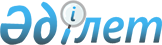 Қазақстан Республикасы Үкіметінің 1999 жылғы 15 маусымдағы N 751 қаулысына толықтырулар енгізу туралы
					
			Күшін жойған
			
			
		
					Қазақстан Республикасы Үкіметінің қаулысы 2002 жылғы 12 сәуір N 421. Күші жойылды - Қазақстан Республикасы Үкіметінің 2017 жылғы 30 қаңтардағы № 28 қаулысымен.
      Ескерту. Күші жойылды – ҚР Үкіметінің 30.01.2017 № 28 қаулысымен.
      Қазақстан Республикасының Үкіметі қаулы етеді: 
      1. "Қазақстан Республикасы Ұлттық қауіпсіздік комитетінің 
      республикалық бюджеттен қаржыландырылатын мемлекеттік мекемелерінің 
      тізбесін бекіту туралы" Қазақстан Республикасы Үкіметінің 1999 жылғы 15 
      маусымдағы N 751 
      P990751_
       қаулысына мынадай толықтырулар енгізілсін:
      көрсетілген қаулымен бекітілген Қазақстан Республикасы Ұлттық 
      қауіпсіздік комитетінің республикалық бюджеттен қаржыландырылатын 
      мемлекеттік мекемелерінің тізбесінде:
      "2091 әскери бөлімі" деген жолдан кейін мынадай мазмұндағы жолдармен 
      толықтырылсын:
      "2016 әскери бөлімі.
      2024 әскери бөлімі.
      2025 әскери бөлімі.
      2028 әскери бөлімі.
      2029 әскери бөлімі.
      2030 әскери бөлімі.
      2031 әскери бөлімі.
      2032 әскери бөлімі.
      2033 әскери бөлімі.
      2034 әскери бөлімі.
      2035 әскери бөлімі.
      2125 әскери бөлімі.".
      2. Көрсетілген әскери бөлімдерді қаржыландыру республикалық бюджетте 
      Қазақстан Республикасының Ұлттық қауіпсіздік комитетін ұстауға көзделген 
      қаражат шегінде жүзеге асырылады деп белгіленсін.
      3. Осы қаулы қол қойылған күнінен бастап күшіне енеді.
      Қазақстан Республикасының
      Премьер-Министрі
      Мамандар:
      Багарова Ж.А.,
      Жұманазарова А.Б.
					© 2012. Қазақстан Республикасы Әділет министрлігінің «Қазақстан Республикасының Заңнама және құқықтық ақпарат институты» ШЖҚ РМК
				